Раздольинское сельское поселение Усольского муниципального района Иркутской области   2023г.Раздольинское сельское поселение Усольского муниципального района Иркутской области   2023г.Наименование объекта и мероприятияНаименование объекта и мероприятияМонтаж системы охранной сигнализации и видеонаблюдения в здании клуба п.ОктябрьскийМонтаж системы охранной сигнализации и видеонаблюдения в здании клуба п.ОктябрьскийОбъём финансирования-всего, руб.В т. ч. из местного бюджета, руб.187 372,004 153,83ПодрядчикПодрядчикИндивидуальный предприниматель Н.Н.ДолбняИндивидуальный предприниматель Н.Н.ДолбняСрок реализацииСрок реализацииДО 30 ДЕКАБРЯ 2023г.ДО 30 ДЕКАБРЯ 2023г.Фото до реализацииФото после реализации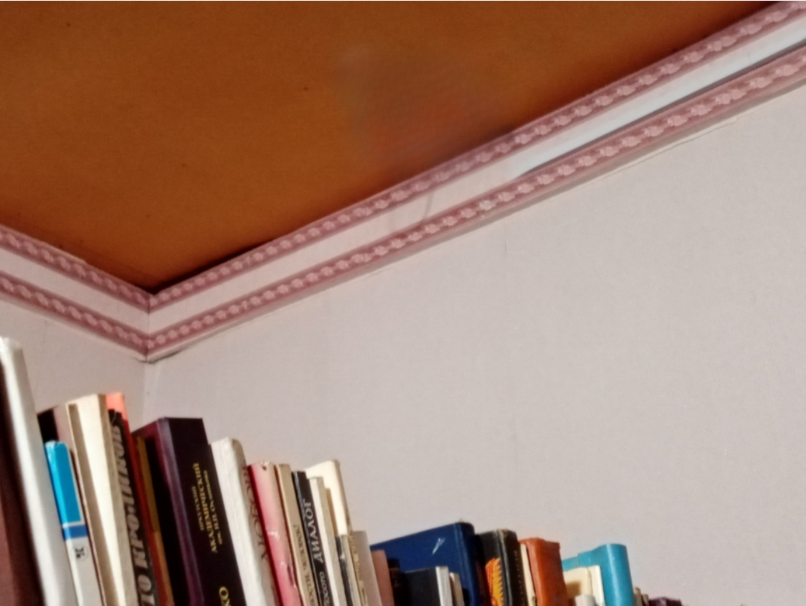 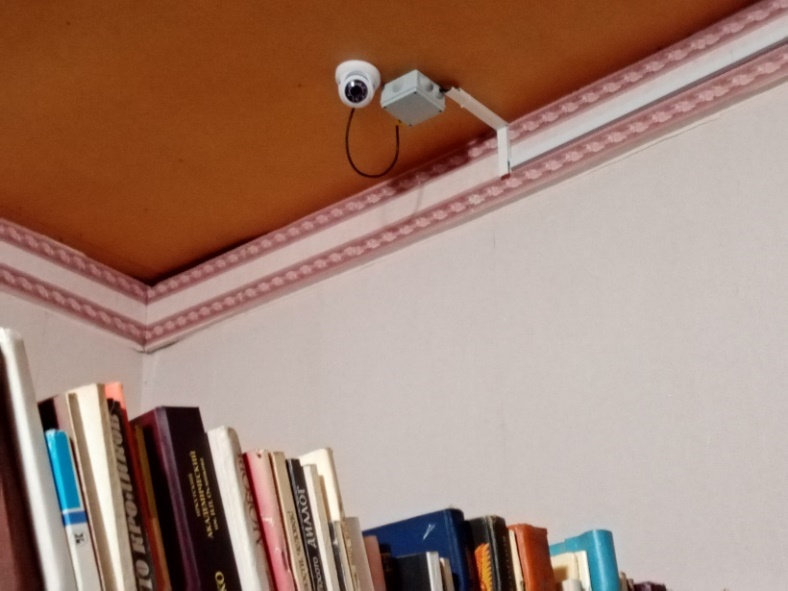 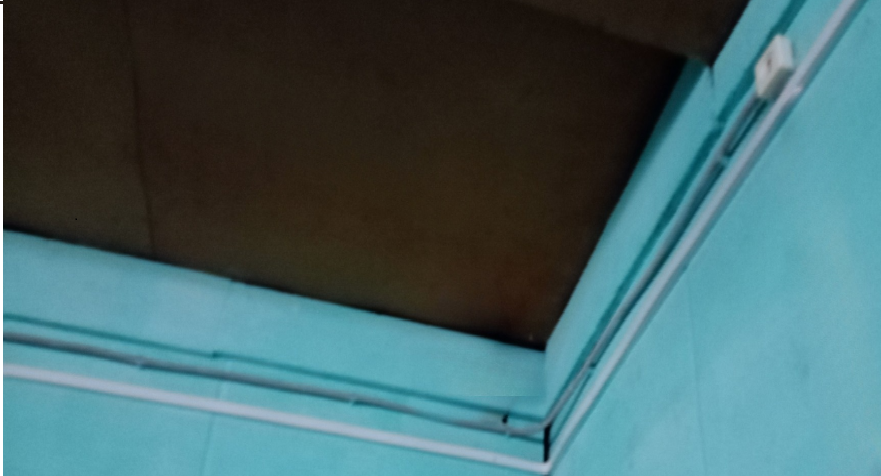 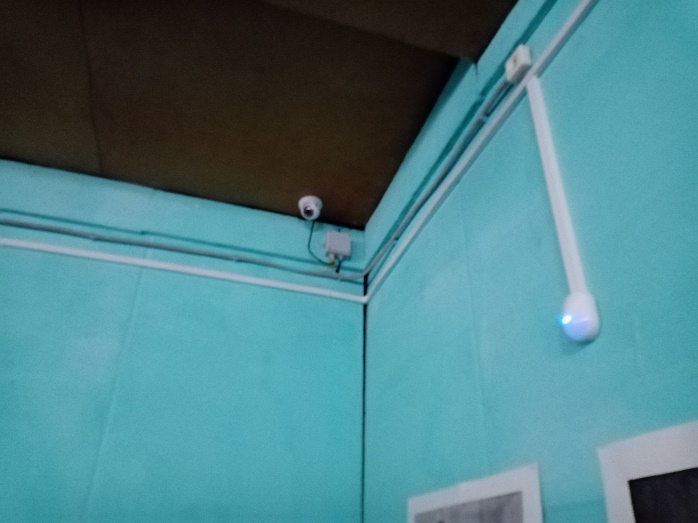 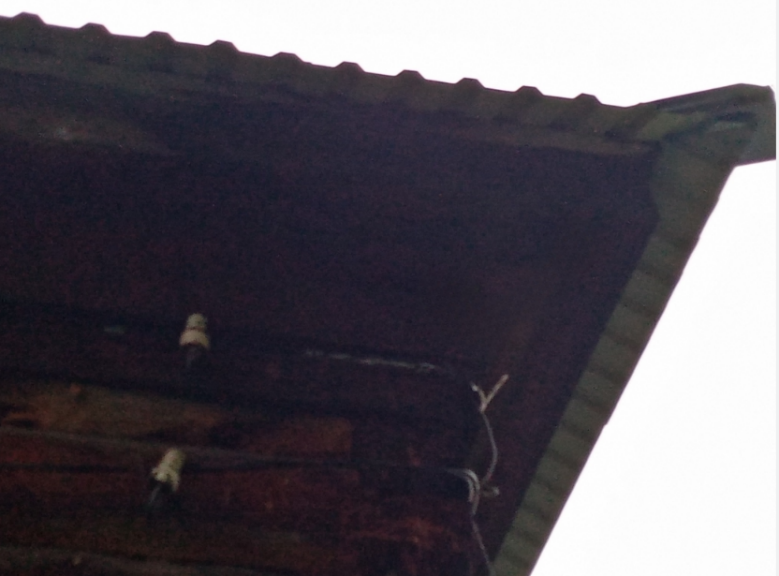 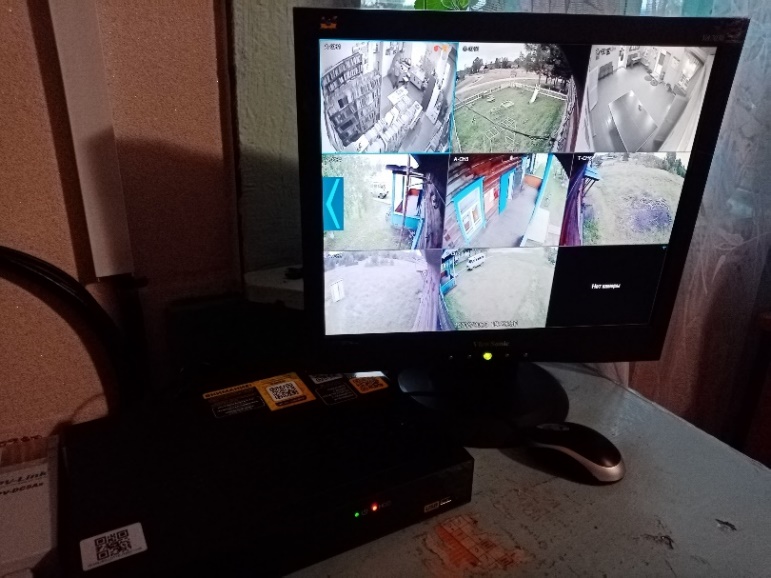 